РЕШЕНИЕ«15» октября .                                                                                                  №   83/1101     г. ТулунОб определении общих результатов выборов депутатов Думы Писаревского сельского поселенияНа основании протокола Тулунской районной территориальной избирательной комиссии от 15 октября 2012 года о результатах выборов депутатов Думы Писаревского сельского поселения по многомандатному избирательному округу № 1, в соответствии с частью 15 статьи 102, статьей 106, частью 2 статьи 107 Закона Иркутской области «О муниципальных выборах в Иркутской области», Тулунская районная территориальная избирательная комиссия  РЕШИЛА:1. Признать выборы 14 октября 2012 года депутатов  Думы Писаревского  сельского поселения состоявшимися и действительными. 	2. Установить, что в Писаревском сельском поселении избрано десять депутатов.Многомандатный избирательный округ  № 1:Ведерникова Елена Викторовна Коваленко Алексей Анатольевич Куценко Дмитрий Алексеевич Литвинов Алексей Владимирович Маслакова Наталья Николаевна Пермякова Елена Петровна Романюк Лариса Николаевна Соколенко Елена Александровна Татарникова Софья Михайловна Шарафутдинов Павел Иванович3. Направить в Избирательную комиссию Иркутской области заверенные копии настоящего решения, протокола и сводной таблицы Тулунской районной ТИК о результатах выборов депутатов Думы Писаревского сельского поселения по многомандатному избирательному округу № 1.4. Копию решения направить для опубликования в  газету «Наша жизнь в Присаянском крае».Председатель                                                         Л.В. Беляевская         Секретарь                                                               Т.А. Шагаева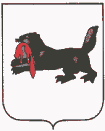 ИРКУТСКАЯ  ОБЛАСТЬТУЛУНСКАЯ РАЙОННАЯТЕРРИТОРИАЛЬНАЯ ИЗБИРАТЕЛЬНАЯ КОМИССИЯ                                     . Тулун, ул. Ленина, 75, тел. /факс 2-24-04